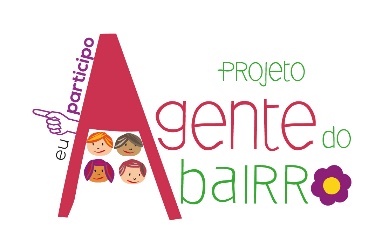 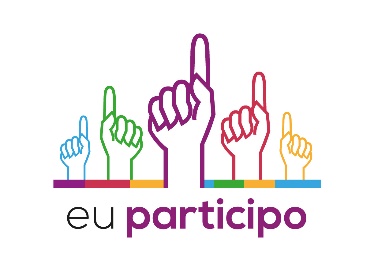 Ficha de Proposta IndividualA minha ideia é: Local de Intervenção/ Localidade: Para que esta proposta se concretize envolverei os seguintes recursos:Humanos: Materiais: Financeiros: A minha responsabilidade no projeto é: Solicitarei apoio a: Já tenho apoio de:O projeto poderá ter uma duração de:Contacto: 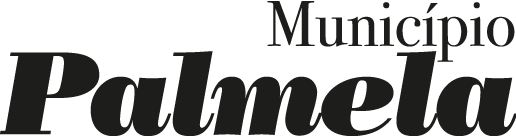 